ПРОЄКТРозробленовідділом економічного розвитку, ЖКГ, капітального будівництва та інфраструктуриНачальник відділу           Василь РУДЕНКО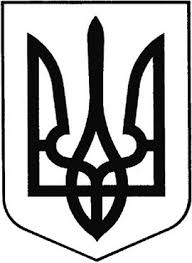 УКРАЇНАГРЕБІНКІВСЬКА СЕЛИЩНА РАДАБілоцерківського районуКиївської областіРІШЕННЯ від ___________ 2024 року                 смт Гребінки	№ _____-VІІІЩодо заслуховування звіту про хід  та результати виконання Програми соціально-економічного та культурного розвитку Гребінківської селищної територіальної  громади за 2023 рік          Відповідно до статті 26, статті 27, статті 59 Закону України «Про місцеве самоврядування в Україні», Закону України «Про державне прогнозування та розроблення програм соціально-економічного розвитку України», заслухавши звіт начальника відділу економічного розвитку, житлово-комунального господарства, будівництва та інфраструктури апарату виконавчого комітету Гребінківської селищної ради РУДЕНКА Василя Миколайовича про хід та результати виконання Програми соціально-економічного та культурного розвитку Гребінківської селищної територіальної  громади за 2023 рік,  враховуючи рекомендації постійно діючих комісій, Гребінківська селищна радаВИРІШИЛА:Звіт начальника відділу економічного розвитку, житлово-комунального господарства, будівництва та інфраструктури апарату виконавчого комітету Гребінківської селищної ради РУДЕНКА Василя Миколайовича про хід та результати виконання Програми соціально-економічного та культурного розвитку Гребінківської селищної територіальної  громади за 2023 рік взяти до відома, що   додається.Керуючій справами (секретарю) виконавчого комітету Гребінківської селищної ради ТИХОНЕНКО Олені Володимирівні, забезпечити розміщення даного рішення на офіційному вебсайті Гребінківської селищної ради.Контроль за виконанням даного рішення покласти на постійні комісії з   питань фінансів, бюджету, планування, соціально-економічного розвитку, інвестицій та міжнародного співробітництва, з питань комунальної власності, житлово-комунального господарства, енергозбереження та транспорту, торгівлі та  з питань прав людини, законності, депутатської діяльності, етики та регламенту  Гребінківської  селищної ради.Селищний голова                                                               Роман ЗАСУХА